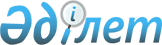 О подготовке и проведении государственного визита Председателя Китайской Народной Республики Ху Цзиньтао в Республику КазахстанРаспоряжение Премьер-Министра Республики Казахстан от 27 мая 2003 года N 107-p      В целях укрепления двустороннего сотрудничества между Республикой Казахстан и Китайской Народной Республикой и обеспечения протокольно-организационных мероприятий по подготовке и проведению государственного визита Председателя Китайской Народной Республики Ху Цзиньтао в Республику Казахстан со 2 по 4 июня 2003 года в городе Астане: 

      1. Министерству иностранных дел Республики Казахстан обеспечить организационные мероприятия по подготовке и проведению государственного визита Председателя Китайской Народной Республики Ху Цзиньтао в Республику Казахстан со 2 по 4 июня 2003 года в городе Астане (далее - визит). 

      2. Управлению делами Президента Республики Казахстан (по согласованию): 

      принять необходимые меры по размещению, питанию и транспортному обслуживанию членов официальной делегации Китайской Народной Республики согласно приложению; 

      обеспечить финансирование расходов на проведение визита за счет средств, предусмотренных в республиканском бюджете на 2003 год по программе "Обслуживание официальных делегаций". 

      3. Министерству внутренних дел Республики Казахстан, Службе охраны Президента Республики Казахстан (по согласованию), Комитету национальной безопасности Республики Казахстан (по согласованию) обеспечить безопасность членов официальной делегации Китайской Народной Республики в аэропортах, местах проживания и посещения, а также сопровождение по маршрутам следования. 

      4. Министерству транспорта и коммуникаций Республики Казахстан в установленном порядке обеспечить: 

      совместно с Министерством обороны Республики Казахстан пролет специального самолета Председателя Китайской Народной Республики Ху Цзиньтао над территорией Республики Казахстан, посадку и вылет в аэропорту города Астаны; 

      техническое обслуживание, стоянку и заправку специального самолета в аэропорту города Астаны. 

      5. Министерству культуры, информации и общественного согласия Республики Казахстан обеспечить освещение визита в средствах массовой информации. 

      6. Акиму города Астаны обеспечить выполнение организационных мероприятий по встрече и проводам официальной делегации Китайской Народной Республики, оформлению аэропорта и улиц города Астаны, а также обеспечить организацию культурной программы. 

      7. Республиканской гвардии Республики Казахстан (по согласованию) принять участие в официальной церемонии встречи и проводов Председателя Китайской Народной Республики Ху Цзиньтао в аэропорту города Астаны, обеспечить концертную программу на официальном ужине от имени Президента Республики Казахстан. 

      8. Контроль за реализацией настоящего распоряжения возложить на Министерство иностранных дел Республики Казахстан.       Премьер-Министр 

Приложение           

к распоряжению Премьер-Министра 

Республики Казахстан      

от 27 мая 2003 года N 107    Организационные меры по размещению, 

питанию и транспортному обслуживанию членов официальной 

делегации Китайской Народной Республики       1. Размещение, питание и транспортное обслуживание членов официальной делегации Китайской Народной Республики (1 + 1 + 16), сопровождающих лиц в городе Астане в гостинице "Окан Интерконтиненталь - Астана". 

      2. Размещение сотрудников Службы охраны Президента Республики Казахстан в гостинице "Окан Интерконтиненталь - Астана". 

      3. Аренда и оформление конференц-залов "Стамбул", "Токио", "Москва", гостиницы "Окан Интерконтиненталь - Астана" для двусторонних встреч. 

      4. Изготовление печатной продукции (бейджи, спецпропуска на автомобили, кувертные карты, пригласительные на официальный ужин). 

      5. Приобретение подарка и сувениров для главы и членов делегации. 

      6. Организация чайного стола в аэропорту города Астаны при встрече и проводах официальной делегации Китайской Народной Республики. 

      7. Организация официального ужина от имени Президента Республики Казахстан Н.А. Назарбаева в честь Председателя Китайской Народной Республики Ху Цзиньтао. 

      8. Медицинское обслуживание членов официальной делегации Китайской Народной Республики и сопровождающих лиц. 
					© 2012. РГП на ПХВ «Институт законодательства и правовой информации Республики Казахстан» Министерства юстиции Республики Казахстан
				